11:30 am	Lunch and Networking12:00 noon	Welcome  Greg MangumUnited Way of Metropolitan Dallas12:05 pm	Community Spotlight:  Free Tax Preparation		Amanda ArizolaFoundation Communities12:15 pm	Product Spotlight:  Free CheckingGina Vincent, FDIC12:30 pm	Helping After Harvey:		Update on hurricane relief efforts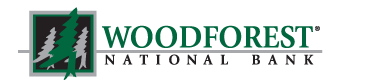 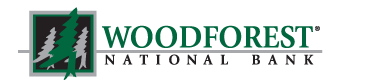 Gina Vincent, FDIC12:40 pm	Keynote Panel Discussion:Entrepreneurship as a Pathway to EmploymentEric Loller, LegacyTexasNikki Miller, LiftFundVR Small, SCORE Mentor/Veteran Women’s Enterprise Center1:10 pm	Q&A1:15 pm	Closing		Roy LopezFederal Reserve Bank of Dallas1:30 pm	Adjourn